Викладач: к.б.н., доц. Шкуропат Анастасыя ВыкторывнаEmail: robotadoma2013@gmail.comАудиторія: 709Кількість часу на вивченняДисципліна «Інформаційні технології в галузі біології» є розділом методології науки на рубежі біології та інформатики. Ця дисципліна розкриває різні аспекти застосування інформаційних технологій в галузі біології, при дослідженні біологічних об’єктів. Цей розділ методології науки надає можливості застосуванню базових положень теорії інформації для досліджень біологічних об’єктів і систем. Він надає інформаційне  забезпечення біологічних досліджень, застосування інформаційних технологій під час дослідження біологічних процесів та об’єктів. Поштовх для розвитку та виокремлення цього розділу науки стало створення та широке розповсюдження комп’ютерів. У наш час є немислимою науково-дослідна робота без застосування комп’ютерних технологій та мереживних інформаційних технологій, яки буквально призвели до зміни інструментарію повсякденної роботи дослідника.Курс «Інформаційні технологій в галузі біології» спрямований на підготовку спеціалістів, які мають знання та навички раціонального застосування комп’ютерної техніки, ефективне використання сучасних інформаційних технологій у своїй професійній діяльності у галузі біологія.Мета курсу: сформувати відношення до засобів інформаційних технологій як інструменту вирішення організаційно-методичних, учбових та дослідницьких задач у галузі біологія.Завдання курсу: Теоретичні: розширити уявлення студентів про інформаційні технології, перспективи їх розвитку та застосування у галузі біологія; ознайомити студентів з основними видами комп’ютерних інформаційних технологій, які використовуються у біологічних дослідженнях; ознайомлення з принципами обробки інформації за допомогою прикладних програм універсального та спеціального значення; ознайомлення з принципами статистичної обробки даних та математичного моделювання біологічних процесів за допомогою сучасних інформаційних технологій.Практичні: розвиток навичок ефективного використання текстових редакторів під час оформлення учбової на наукової документації; удосконалення навичок використання технологій зберігання інформації, а саме комп’ютерних баз даних та систем керування ними; формування навичок користування мереживних технологій для ефективного пошуку та передачі наукової інформації.Фахові предметні компетентності:здатність самостійно здобувати за допомогою інформаційних технологій і використовувати в практичній діяльності нові знання та вміння у галузі біологія;біологічні дослідження при вирішенні конкретних завдань по спеціалізації з використанням сучасної апаратури і обчислювальних засобів,демонструє відповідальність за якість робіт і наукову достовірність результатів;творчо застосовувати сучасні комп’ютерні технології при зборі, зберіганні, обробці, аналізі та передачі біологічної інформації;самостійно використовувати сучасні комп’ютерні технології для вирішення науково-дослідних і виробничо-технологічних задач професійної діяльності, для збору та аналізу біологічної інформації.застосовувати навички математичного моделювання біологічних процесів, будувати математичні моделі та оцінювати параметри функцій, що їх описують Очікувані результати навчання: Студент повинен мати глибокі міцні і системні знання з усього теоретичного курсу, а саме: теорію сучасних інформаційних технологій, моделей, методів та засобів вирішення функціональних задач та організацію інформаційних процесів;можливості і принципи використання сучасної комп’ютерної техніки;принципи статистичної обробки та математичного моделювання за допомогою інформаційних технологій.вміти обробляти наукову інформацію та результати наукових дослідження за допомогою комп’ютерних технологій;вміти оформлювати наукові публікації, звіти, патенти та доповіді з використанням комп’ютерних технологій;володіти сучасними методами збору та обробки інформації;самостійно використовувати сучасні комп’ютерні технологій для вирішення науково-дослідних та виробничо-технологічних задач професійної діяльності у галузі біології.основні апаратні та програмні засоби реалізації інформаційних технологій, які використовуються у теперішній час біологами у їх професійній діяльності;вимоги по оформленню наукових звітів про експеримент, інші наукові та кваліфікаційні роботи;принципи моделювання основних біологічних процесів;методі ефективного пошуку наукової інформації, яка знаходиться у сітьовому доступі.раціонально використовувати у професійній діяльності технології роботи з текстовою, структурованою цифровою та графічною інформацією;коректно представляти результати наукових досліджень;використовувати основні результати візуалізації, зберігання та захисту даних; організовувати пошук наукової інформації та використовувати основні можливості мереживних технологій;застосовувати навички математичного моделювання біологічних процесів, будувати математичні моделі та оцінювати параметри функцій, що їх описують.Як навчатися?Обовя’зки студентів:На практичні заняття приходити попередньо підготовленими, ознайомлені з ходом практичної роботиНе пропускати заняття без поважної причини та не спізнюватисяНа практичному знятті мати чистий халатВчасно здавати відповідні темиОбовя’зки студентів:Задавати питання, цікавитися додатковими відомостями, сучасними науковими журналами з предмету та консультуватися з викладачемАргументовано відстоювати свою думку стосовно тематики занять, якщо вона не співпадає з думкою викладачаВимагати від викладача додаткових роз’яснень на практичних або лекційних заняттях у випадку їх недостатнього висвітленняПроводити науковий пошук у студентській групі при лабораторіїУ випадку незгоди із отриманою оцінкою вимагати перезалік темШтрафні міриУ випадку відсутності захисного одягу на лабораторному занятті студент не допускається до виконання роботиВідпрацювання пропущеного заняття передбачає конспект з теми (якщо пропущена лекція, перегляд відеозапису лекції) або реферат (пропущена практична робота) та відпрацювання у позаурочний час.Вимоги до оформлення реферату:1. Титульний аркуш, який повинен містити найменування організації (в якій виконується реферат), ПІБ автора, ПІБ керівника, рік написання.2. У рефераті в обов’язковому порядку повинно бути представлено:І. Вступ (не більше 2-3 сторінок), де повинні бути відображені:- цілі та завдання роботи;- основна мета роботи;ІІ. Основна частина (15-20 стор.), обумовлена задачами дослідження;ІІІ. Підсумок та висновки (1,5-2 стор);IV. Список використаних джерел (Бібліографічний опис здійснюється згідно зі стандартами, які прийняті в Україні, зокрема, міждержавний «ДСТУ 7.1:2006. Бібліографічний запис. Бібліографічний опис. Загальні вимоги та правила складання»;V . Додатки (таблиці, графіки, схеми);ТЕМАТИЧНИЙ ПЛАНВесняний семестр Самостійна роботаПерелік питань до екзаменуІсторія розвитку інформатики та інформаційних технологій.Інформатика як єдність науки і технології.Структура сучасної інформаційної системи.Поняття інформації. Інформаційні процеси.Інформаційні технології, апаратні і програмні засоби інформатизації, інформаційні процеси та інформаційні системи. Інформатизація суспільства. Інформаційні системи, структура і класифікація інформаційних систем. Інформаційні процеси як основа інформаційних технологій. Етапи розвитку інформаційних технологій і засобів інформатизації, історія їх використання в біологічних дослідженнях. Класифікація інформаційних технологій. Базові інформаційні технології наукових досліджень і технології в предметної області. Юридичні аспекти використання інформаційних технологій. Безпека використання інформаційних систем та технологій.Комунікаційні мереживні інформаційні технології. Інтернет у професійній діяльності біологів; основні джерела інформації в інтернеті. Способи і основні засоби пошуку інформації в мережі. Проблема релевантності автоматично видаваної інформації, кластеризація виводу. Електронні каталоги, інформаційно-пошукові системи, пошукові машини, роботи-індексіровщікі, метапошукова системи і системи прискореного пошуку тематичної інформації. Комп'ютерні технології роботи з текстовою інформацією. Особливості текстового оформлення окремих видів наукових робіт, у тому числі кваліфікаційних. Робота з бібліографічною інформацією. Технології розпізнавання образів: програмні продукти, використовувані для розпізнавання тексту і особливості їх практичного використання. перспективи використання технологій розпізнавання образів в біологічних дослідженнях. Комп'ютерні технології роботи з графічною інформацією. Комп'ютерні технології зберігання та аналізу структурованої інформації.Електронні таблиці як інструмент роботи з масивами числової інформації.Бази даних як інструмент роботи з масивами різнотипової структурованої інформації. Технології візуалізації інформації. Засоби створення діаграм і графіків на основі організованих в таблиці числових даних. Технології захисту інформації. Рівні захисту інформації. Захист персональних комп'ютерів, дисків, каталогів і окремих файлів. Архівне зберігання інформації. Резервне копіювання інформації. Основні види антивірусних програм та їх практичне використання. Моделі в біології. Моделювання біологічних процесів. Принципи побудови математичних моделей. Способи перевірки математичних моделей на адекватність. Джерела і види представлення експериментальних даних. Графічне зображення результатів дослідів. Базові поняття та операції обробки експериментальних даних. Цілі обробки експериментальних даних. Джерела:Антонов В. M. Вимоги до створення електронного підручника (на основі досвіду викладання історії) / В.М. Антонов, Л. О. Думан // Комп'ютер у школі та сім'ї. — 2004 . — N6. — С. 27-30.2.  Гуревич P.C. Інформаційно-телекомунікаційні технології в навчальному процесі та наукових дослідженнях: [навч. посібн. для студентів педагог. ВНЗ і слухачів інстит. післядипл. освіти] / P. С. Гуревич, М. Ю. Кадемія. — Вінниця: ДОВ "Вінниця", 2004. — 365 с.3. Вовкодав, О. В. Сучасні інформаційні технології [Електронний ресурс] : навч. посіб. / О. В. Вовкодав, Х. В. Ліп'яніна. - Тернопіль : ТНЕУ, 2017. - 550 с. 4. Кураков, Л. П. Новые информационные технологии / Л. П. Кураков, Е. К. Лебедев: монография. – Чебоксары: Изд-во Чуваш. ун-та, 2000. – 485 c. 5. Данилова О. Мультимедіа власноруч: текст, графіка, аудіо, анімація, відео / О. Данилова, В. Манако, Д. Манако. — К. : Вид. дім "Шкіл. світ": Вид. Л. Галіцина, 2006. — 120 с.6.  Баханов К. О. Організація особистісно-орієнтованого навчання: Порадник молодого вчителя. Посібник. / КО. Баханов. — X.: Вид. група "Основа", 2008. — 159с. 7.  Ванчицький А. Блоги та мережеві щоденники, їх використання в педагогічній практиці / [Електронний ресурс] / А. Ванчицький. — Режим доступу: tolik.rovno.ua/?p=1848.  Верлань А.Ф. Дидактичні принципи в умовах традиційного і комп'ютерного навчання / А.Ф. Верлань, Н.Т. Тверезовська // Педагогіка і психологія. — № 4. — 1998. — С. 126-132. Internet – ресурси (Основні web-сторінки в Internet ).MS Office, Internet Explorer. http://obi.img.ras.ru  http://www.nlr.ru:8101/res/inv/medref/index.html  http://bm.vl.ru  http://www.zooclub.ru/referat/  http://ruscience.newmail.ru/univers/s_bio3.htm  http://www.informika.ru/windows/database/biology/frames/resources.htmlШкала оцінюванняКритерії оцінювання реферату:Компетентності здобувачів першого (бакалаврського) рівня вищої освіти з навчальної дисципліни «Інформаційні технології в галузі біології»Здатність застосовувати знання з інформаційних технологій у практичних ситуаціяхНавички використання інформаційних і комунікаційних технологій у галузі біологіяЗдатність розкривати сутність біологічних явищ, процесів і технологій,  розв’язувати біологічні задачі з використанням інформаційних технологій.Програмні результати навчанняОперує базовими категоріями та поняттями спеціальності з використанням інформаційних технологій.Застосовує міжнародні й національні стандарти та досвід у сфері інформаційних технологій у професійній діяльності.Добирає і застосовує сучасні освітні інформаційні технології та методики для формування предметних компетентностей учнів і здійснює самоаналіз ефективності уроківФакультет біології, географії і екологіїКафедра біології людини та імунології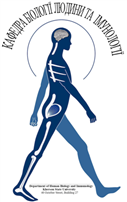 ІНФОРМАЦІЙНІ ТЕХНОЛОГІЇ В ГАЛУЗІ БІОЛОГІЇІНФОРМАЦІЙНІ ТЕХНОЛОГІЇ В ГАЛУЗІ БІОЛОГІЇ2019-2020 н.р.Для студентів 091 Біологія, 014.05 Середня освіта (Біологія та здоров’я людини)денної форми навчання2019-2020 н.р.Для студентів 091 Біологія, 014.05 Середня освіта (Біологія та здоров’я людини)денної форми навчанняВесняний семестрЛекцій22Лабораторних занять24Форма контролюзалікТеми лекцій (2 години кожна)Теми лекцій (2 години кожна)1Інформаційна система та інформаційні технології2Програмне забезпечення інформаційної системи і технологій в науці 3Програмне забезпечення інформаційної системи і технологій в освіті4Використання електронних навчальних посібників та віртуальних лабораторних практикумів.5Використання комп’ютерного тестування6Концепція дистанційної освіти7Інформаційні технології в інформаційному забезпеченні та документальному оформленні результатів біологічних досліджень.8Моделювання біологічних процесів9Моделювання біологічних процесів10Біоінформатика11Нейронні мережіТеми практичних робіт (2 години кожна)Теми практичних робіт (2 години кожна)1Методи пошуку наукової інформації засобами інформаційних технологій2Використання гіпертексту, тезаурусу, макросів3Створення електронного навчального посібника4Створення електронного навчального посібника5Комп’ютерне тестування знань6Робота у графічних редакторах та програмних продуктах для обробки зображень7Методи візуалізації інформації8Робота з базами даних9Моделювання біологічних процесів засобами інформаційних технологій10Моделювання біологічних процесів засобами інформаційних технологій11Робота з базами даних біологічних послідовностей12Робота з базами даних біологічних послідовностейНазва темиФорма звіту1Історія створення інформаційних технологійСкласти таблицю2Використання гіпертекстової технології для створення бібліографічного покажчикаСпівбесіда3Безпека на інформаційному просторіСпівбесіда4Основні апаратні та програмні засоби сучасних інформаційних технологійСкласти таблицю5Інформаційні технологій дистанційної освіти.Співбесіда6Ігри-симулятири як засоби моделювання біологічних системСпівбесіда7Використання інтерактивних програм для навчання біологіїПеревірка конспекту8Інтелектуальні технології: технології розпізнавання образів.Скласти таблицю9Комп’ютерні технології зберігання та аналізу структурованої інформації.Співбесіда10Нейронні мережіСпівбесіда11 Архівні бази даних біологічних послідовностейСкласти таблицюОцінюванняВідвідування 1 заняття (лекційного, практичного)  - по 4 балиЗа кожну тему максимальний бал (лекційні та самостійні) – 2 (у журналі: 2 – п’ятірка, 1,75 – чотири, 0,75 – три)На екзамені – додається максимальний бал 50Семибальна системаСередній бал100-бальна системаЗалікСемибальна системаСередній бал100-бальна системаЗалікВідмінноА(5)5100ЗарахованоНезадовільноFX(2)2,959Не зарахованоВідмінноА(5)4,997ЗарахованоНезадовільноFX(2)2,856Не зарахованоВідмінноА(5)4,893ЗарахованоНезадовільноFX(2)2,753Не зарахованоВідмінноА(5)4,790ЗарахованоНезадовільноFX(2)2,650Не зарахованоДобреВ(4,5)4,689ЗарахованоНезадовільноFX(2)2,547Не зарахованоДобреВ(4,5)4,585ЗарахованоНезадовільноFX(2)2,444Не зарахованоДобреВ(4,5)4,482ЗарахованоНезадовільноFX(2)2,341Не зарахованоДобреВ(4,5)4,482ЗарахованоНезадовільноFX(2)2,238Не зарахованоДобреВ(4,5)4,482ЗарахованоНезадовільноFX(2)2,136Не зарахованоДобреВ(4,5)4,482ЗарахованоНезадовільноFX(2)2,035Не зарахованоДобреС(4)4,381ЗарахованоНезадовільноFX(2)1,934Не зарахованоДобреС(4)4,278ЗарахованоНезадовільноFX(2)1,829Не зарахованоДобреС(4)4,176ЗарахованоНезадовільноFX(2)1,723Не зарахованоДобреС(4)4,074ЗарахованоНезадовільноFX(2)1,618Не зарахованоЗадовільноD(3,5)3,973ЗарахованоНезадовільноFX(2)1,513Не зарахованоЗадовільноD(3,5)3,870ЗарахованоНезадовільноFX(2)1,48Не зарахованоЗадовільноD(3,5)3,768ЗарахованоНезадовільноFX(2)1,34Не зарахованоЗадовільноD(3,5)3,666ЗарахованоНезадовільноFX(2)1,23Не зарахованоЗадовільноD(3,5)3,564ЗарахованоНезадовільноFX(2)1,12Не зарахованоЗадовільноE(3)3,463ЗарахованоНезадовільноFX(2)11Не зарахованоЗадовільноE(3)3,362ЗарахованоНезадовільноFX(2)11Не зарахованоЗадовільноE(3)3,261ЗарахованоНезадовільноFX(2)11Не зарахованоЗадовільноE(3)3,160ЗарахованоНезадовільноFX(2)11Не зарахованоЗадовільноE(3)3,060ЗарахованоНезадовільноFX(2)11Не зараховановідмінноПовністю виконані всі вимогидобре1. Незначні зауваження по оформленню реферату;
2. Незначні помилки в одному з перелічених вище підпунктів.добре1. Незначні зауваження по оформленню реферату;
2. Незначні помилки в одному з перелічених вище підпунктів.задовільно1. Тема реферату розкрита недостатньо повно;2. Неповний список літератури та джерел;3. Не повноцінно розкритий зміст роботи, труднощі у викладенні тексту, аргументації.задовільно1. Тема реферату розкрита недостатньо повно;2. Неповний список літератури та джерел;3. Не повноцінно розкритий зміст роботи, труднощі у викладенні тексту, аргументації.незадовільноВимоги виконано в обсязі менше, ніж на половину, відсутність реферату.незадовільноВимоги виконано в обсязі менше, ніж на половину, відсутність реферату.